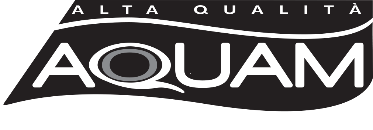 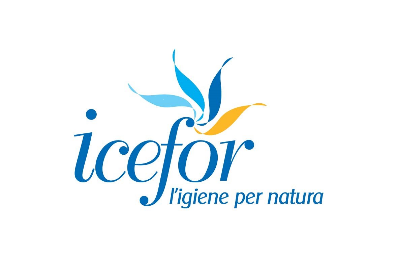 ELENCO INGREDIENTIAQUAM PULITORE PAVIMENTI CERAMICA cod. 28561Flacone giusta dosecAS NUMBER                                           INCI NAME                           Aqua111-90-0                                          Ethoxydiglycol68-17-5                                                 Ethanol67-63-0                                                Propan-2-ol15763-76-5                                 Sodium cumensulfonate68891-38-3                                  Sodium laureth sulfate 51981-21-6                         Tetrasodium glutamate diacetate68515-73-1     D-pentoso et D-glucosio, oligomeri, glicosidi C8-10 alchil122-99-6                                           Phenoxyethanol                                                              Parfum                                                            Limonene                                                             CI 19140CLICCA IL SEGUENTE LINK DI COSING: https://ec.europa.eu/growth/tools-databases/cosing/index.cfm?fuseaction=search.simple PER AVERE PIU’ INFORMAZIONI SULLA MATERIA PRIMA, INSERENDO NEL SITO IL NUMERO DI CAS CORRISPONDENTE